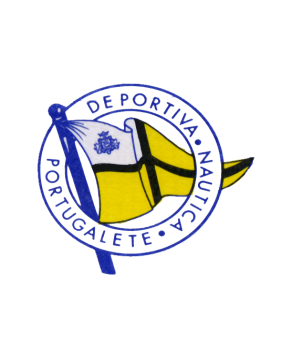 RESULTADOS DEL SORTEO DEL CLUB1º PREMIO: CESTA DE NAVIDAD – nº de papeleta 70312º PREMIO: CENA EN EL Rte NAUTICO BERRIA (2 personas) – nº de papeleta 62383º PREMIO: EQUIPACIÓN – nº de papeleta 7773Fecha:	22 de Diciembre de 2018Lugar:	restaurante Náutico BerriaHora:		13:30hPRIMER PREMIO - NUMERO DE PAPELETA: 7031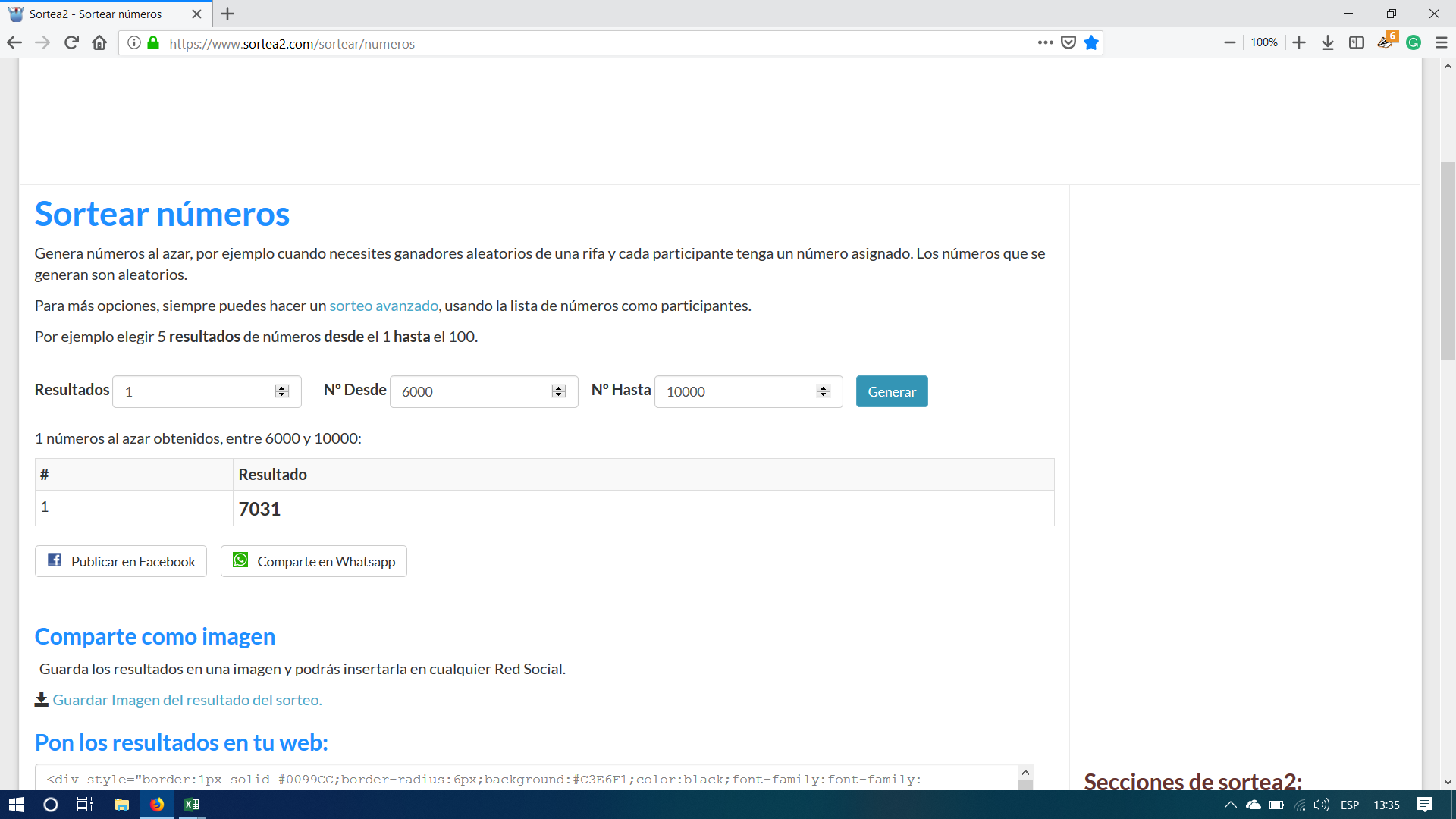 SEGUNDO PREMIO - NUMERO DE PAPELETA: 6238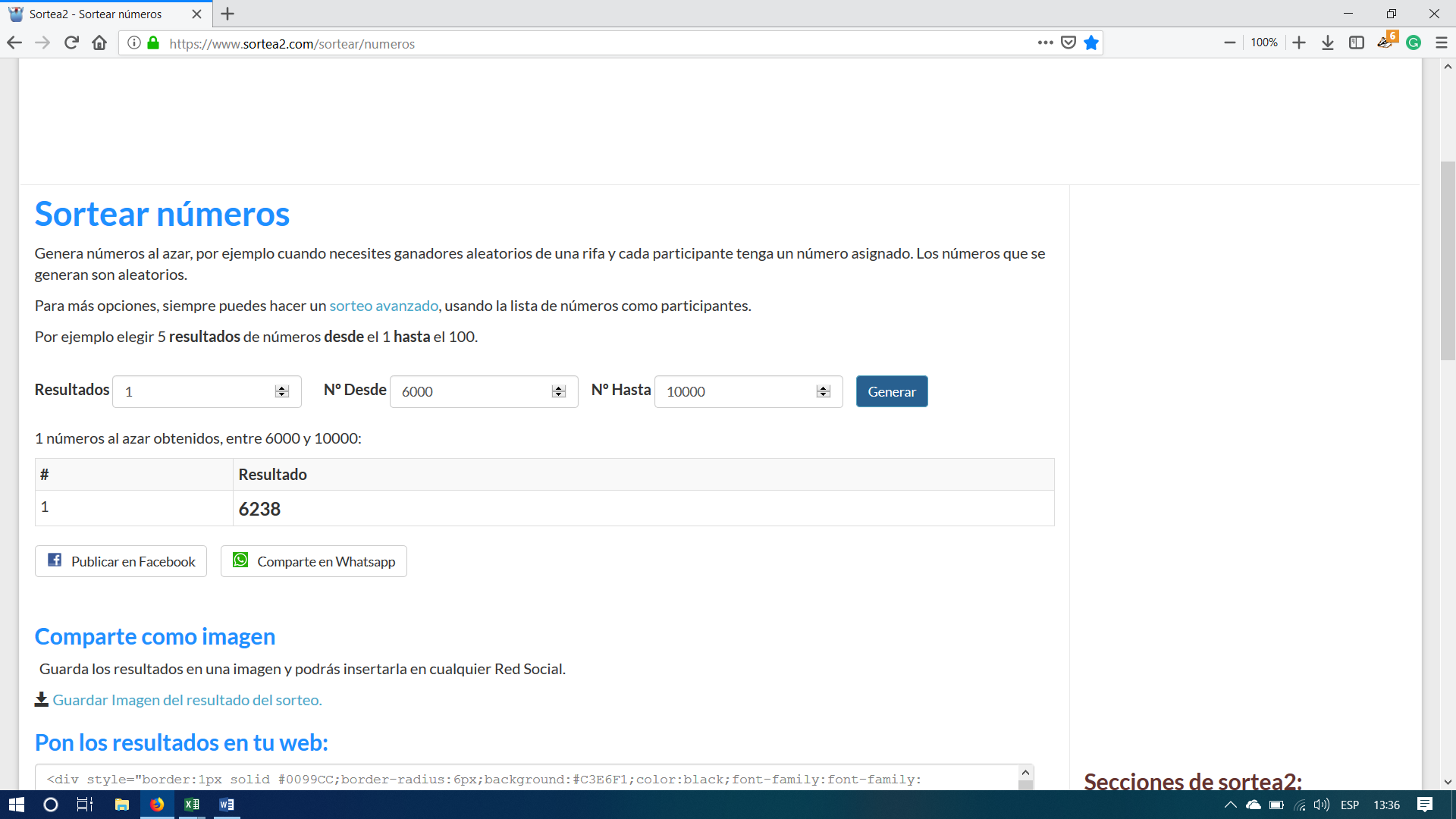 TERCER PREMIO – NUMERO DE PAPELETA: 7773 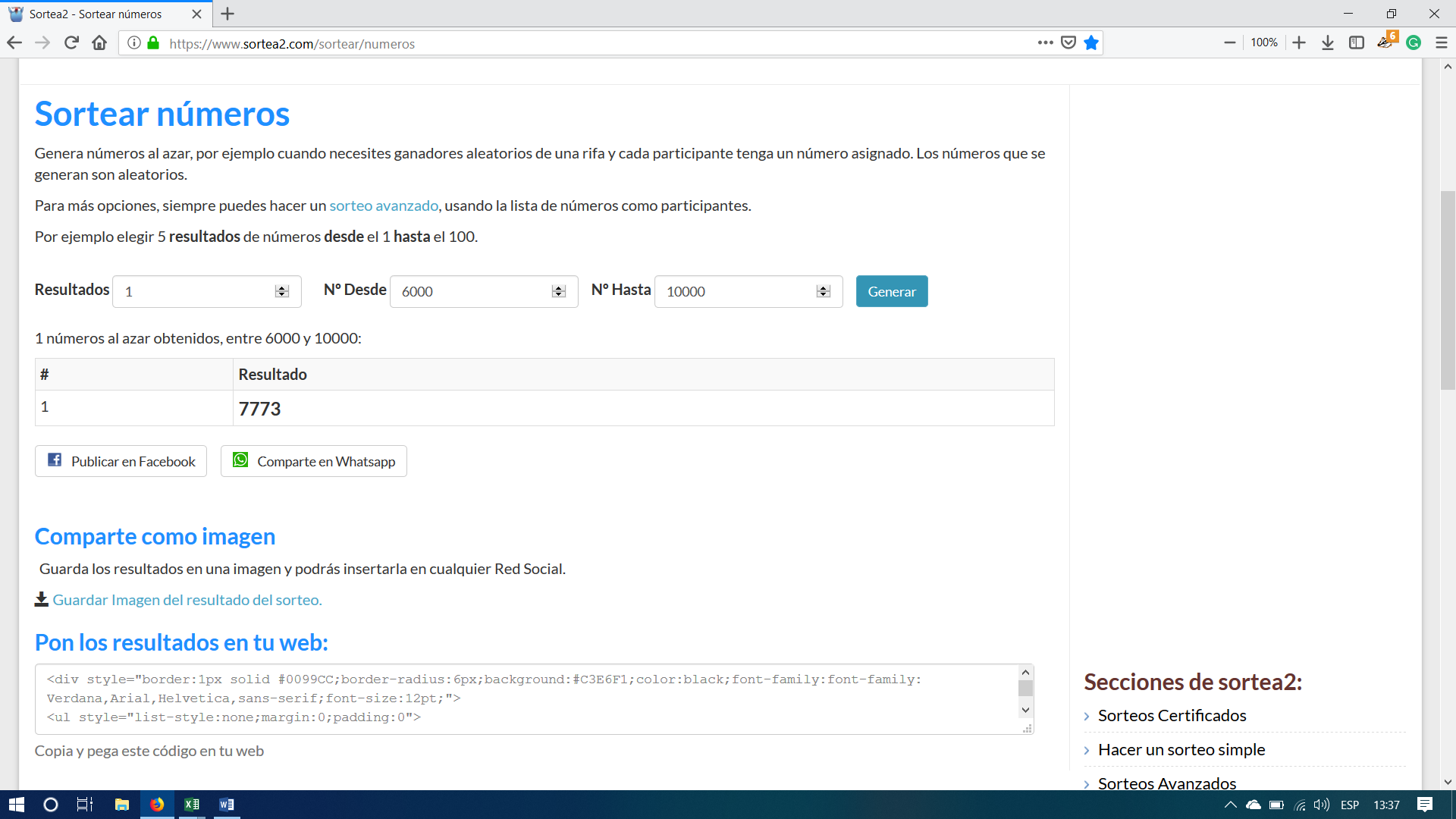 Los premios caducan a los 30 días naturales a partir de la fecha de celebración del sorteo Para más información, llamar al 660 658 000NORMAS DEL SORTEOLas papeletas que entran en el sorteo son aquellas papeletas correspondientes al Sorteo de los dos Audis Q2, que hayan sido vendidas por l@s soci@s del Club. Antes del sorteo, los presentes podrán verificar el listado de talonarios y papeletas, aquellos que entran en el sorteo y aquellos que quedan fuera del sorteoLos premios deben repartirse, no pueden quedar desiertos ni el Club puede ser beneficiario de alguno de los premiosEl sorteo será tipo aleatorio de números y para ello se utilizará cualquier aplicación web al respecto que permita obtener los números premiados. El sorteo se realizará sobre el primer número de los tres que aparecen en la papeleta puesto que ello permite identificar al ganador y simplifica el sorteo. Por tanto, el rango o intervalo de números que entran en el sorteo va del 6000 al 10000.Se realizarán tantos sorteos aleatorios como sean necesarios hasta obtener los números agraciados con los correspondientes premios que pertenezcan a papeletas vendidas.Al sorteo asistirán el Presidente y el Gerente del Club siendo este última el que eleva Acta del resultado de sorteo El resultado del sorteo se publicará en la web y mediante un cartel en la oficina, a más tardar el lunes, 24 de Diciembre de 2018Los premios caducan a los 30 días naturales a partir de la fecha de celebración del sorteo 